نموذج توصيف مقرر دراسيأ)التعريف بالمقرر الدراسي ومعلومات عامة عنه :ب) الأهداف:ج) توصيف المقرر الدراسي  د. الدعم الطلابي:هـ . مصادر التعلم:و . متطلبات المقررز.  تقييم المقرر الدراسي وعمليات تطويره 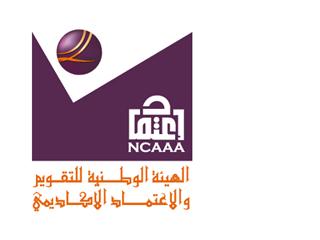 بسم الله الرحمن الرحيمالهيئة الوطنية للتقويم والاعتماد الأكاديمي   المملكة العربية السعودية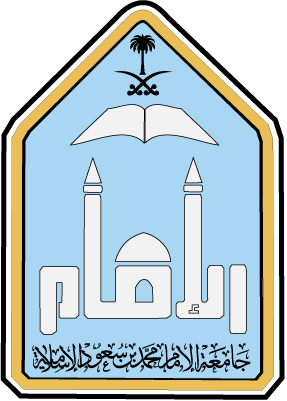 المؤسسة:جامعة الإمام محمد بن سعود الإسلامية 	الكلية/القسم  : كلية الاقتصاد والعلوم الإدارية / قسم الإقتصاد اسم ورمز المقرر الدراسي:اقتصاديات الزكاة والوقف  - قصد 413عدد الساعات المعتمدة: ثلاث وحدات دراسيةالبرنامج أو البرامج الذي يقدم ضمنه المقرر الدراسي.  برنامج بكالوريوس اقتصاد اسم عضو هيئة التدريس المسؤول عن المقرر الدراسي: د. إبراهيم الزكريالسنة أو المستوى الأكاديمي الذي يعطى فيه المقرر الدراسي: المستوى السابع المتطلبات السابقة لهذا المقرر: لا يوجد المتطلبات الآنية لهذا المقرر : لا يوجد موقع تقديم المقرر إن لم يكن داخل المبنى الرئيس للمؤسسة التعليمية:1-وصف مؤجز لنتائج التعلم الأساسية للطلبة المسجلين في المقرر:تفهيم الطالب قوة الترابط بين الفقه الموروث والمضامين الإقتصادية المعاصرة لنظامي الزكاة والوقف  تفهيم الطالب الدور التنموي للزكاة في إطار إستراتيجية النمو العادل والمستقر stable equitable growth للدولة الإسلاميةتعريف الطالب بالآثار الإقتصادية الكلية للزكاة وعلاقتها بآليات السياسة المالية للدولة. تعريف الطالب بالآثار الإقتصادية للوقف وتكاملها الاستراتيجي مع مؤسسة الزكاة  توجيه اهتمام الطالب نحو كيفية إحياء الدور التاريخي للوقف لحل المشكلات الاقتصادية المعاصرة للمجتمع المسلم  2-صف بإيجاز أية خطط يتم تنفيذها لتطوير وتحسين  المقرر الدراسي . تطوير المقرر بحيث يتكامل فيه العرض النظري لاقتصاديات الزكاة والوقف مع خلفيتهما التطبيقية في تجارب الدول الإسلامية الاستفادة من المواقع الخاصة بدراسات الوقف والزكاة: مثلاً موقع الهيئة العالمية للوقف (عضو مجموعة البنك الإسلامي للتنمية ) و موقع الدكتور منذر قحف monzer-kahf.com/books/Arabic الإستفادة  من المواقع الخاصة بدواوين الزكاة في العالم الإسلامي ( مثلاً : موقع مصلحة الزكاة والدخل السعودية dzit.gov.sawww.وموقع ديوان الزكاة الماليزي )الاستفادة من مواقع التي تعكس تجارب الدول الأخرى في إدارة نظم الزكاة والوقف تكليف الطلاب بإعداد أعمال تعكس مدى تفهمهم اقتصاديات الزكاة والوقف نظرياً وتطبيقياً1-الموضوعات التي  ينبغي تناولها:1-الموضوعات التي  ينبغي تناولها:1-الموضوعات التي  ينبغي تناولها:قائمة الموضوعاتعدد الأسابيعساعات التدريسمقدمة فقهية عن فريضة الزكاة:أركانها، شروطها، مصارفها، الأموال المفروضة عليها، معدلاتها، دور الدولة في تنظيمها 26توضيح الفروق الجوهرية بين آليات الزكاة والضريبة، وتعريف مفهوم الكفاءة التشغيلية لمؤسسة الزكاة 26الأثر التوزيعي للزكاة ضمن إسللزكاة: النمو العادل والمستقر  26الآثار الاقتصادية للزكاة على:   الإنفاق الكلي، الاستثمار، تخصيص وتشغيل الموارد، الاستقرار الاقتصادي    26نماذج من التطبيقات المعاصرة للزكاة : المملكة العربية السعودية، الكويت ماليزيا وغيرها والمقارنة بينها26مقدمة عن فقه الوقف: مشروعيته، أركانه، شروطه، أنواعه، مع خلفية عن دوره التاريخي في الحضارة الإسلامية 26دور الرائد للوقف في سد حاجات المجتمع وضمان الاستقرار الاقتصادي والاجتماعي – دروس من تاريخ الحضارة الإسلامية 13الآثار الاقتصادية للوقف: الإنفاق الكلي، الاستثمار، تخصيص وتشغيل الموارد، الاستقرار الكلي 13نماذج معاصرة لإحياء تجربة الوقف في بعض الدول الإسلامية: المملكة العربية السعودية، الكويت، ماليزيا أو أي تجارب أخرى162-مكونات المقرر الدراسي (إجمالي عدد ساعات التدريس لكل فصل دراسي): 		2-مكونات المقرر الدراسي (إجمالي عدد ساعات التدريس لكل فصل دراسي): 		2-مكونات المقرر الدراسي (إجمالي عدد ساعات التدريس لكل فصل دراسي): 		2-مكونات المقرر الدراسي (إجمالي عدد ساعات التدريس لكل فصل دراسي): 		2-مكونات المقرر الدراسي (إجمالي عدد ساعات التدريس لكل فصل دراسي): 		المحاضرة:مادة الدرس:المختبر: لا يوجدعملي/ميداني/      تدريبي: لا يوجدأخرى:لا يوجد 3 ساعات أسبوعياً15 اسبوع3- ساعات دراسة خاصة إضافية/ساعات التعلم المتوقع أن يستوفيها الطالب أسبوعياً. (ينبغي أن يمثل هذا المتوسط لكل فصل دراسي وليس المطلوب لكل أسبوع): 5 ساعات أسبوعياً على الأقل 4-تطوير نتائج التعلم في  مختلف مجالات التعلم  4-تطوير نتائج التعلم في  مختلف مجالات التعلم  4-تطوير نتائج التعلم في  مختلف مجالات التعلم  4-تطوير نتائج التعلم في  مختلف مجالات التعلم  أ - المعارف:أ - المعارف:أ - المعارف:أ - المعارف:1- توصيف للمعارف المراد اكتسابها: بعد الإنتهاء من المقرر يتوقع أن  يكون الطالب قادرا على ان  يتعرف على الدور الاقتصادي التنموي للزكاة في إطار إستراتيجية النمو العادل والمستقر يتعرف على الآثار الإقتصادية الكلية للزكاة وعلاقتها بالسياسة المالية للدولةيتعرف على  الآثار الإقتصادية التنموية للوقف في سد حاجيات المجتمع وضمان استقراره يتعرف على التجارب التطبيقية للزكاة والوقف في الدول الإسلامية المعاصرة 1- توصيف للمعارف المراد اكتسابها: بعد الإنتهاء من المقرر يتوقع أن  يكون الطالب قادرا على ان  يتعرف على الدور الاقتصادي التنموي للزكاة في إطار إستراتيجية النمو العادل والمستقر يتعرف على الآثار الإقتصادية الكلية للزكاة وعلاقتها بالسياسة المالية للدولةيتعرف على  الآثار الإقتصادية التنموية للوقف في سد حاجيات المجتمع وضمان استقراره يتعرف على التجارب التطبيقية للزكاة والوقف في الدول الإسلامية المعاصرة 1- توصيف للمعارف المراد اكتسابها: بعد الإنتهاء من المقرر يتوقع أن  يكون الطالب قادرا على ان  يتعرف على الدور الاقتصادي التنموي للزكاة في إطار إستراتيجية النمو العادل والمستقر يتعرف على الآثار الإقتصادية الكلية للزكاة وعلاقتها بالسياسة المالية للدولةيتعرف على  الآثار الإقتصادية التنموية للوقف في سد حاجيات المجتمع وضمان استقراره يتعرف على التجارب التطبيقية للزكاة والوقف في الدول الإسلامية المعاصرة 1- توصيف للمعارف المراد اكتسابها: بعد الإنتهاء من المقرر يتوقع أن  يكون الطالب قادرا على ان  يتعرف على الدور الاقتصادي التنموي للزكاة في إطار إستراتيجية النمو العادل والمستقر يتعرف على الآثار الإقتصادية الكلية للزكاة وعلاقتها بالسياسة المالية للدولةيتعرف على  الآثار الإقتصادية التنموية للوقف في سد حاجيات المجتمع وضمان استقراره يتعرف على التجارب التطبيقية للزكاة والوقف في الدول الإسلامية المعاصرة 2-استراتيجيات التدريس المستخدمة لتنمية تلك المعارف: ترجمة المبادئ الفقهية الموروثة في الزكاة والوقف إلى مقاصد اقتصادية محددةعرض نظام الزكاة والأوقاف داخل الإطار الاقتصادي التنموي المعاصرمقارنة التجارب التطبيقية للزكاة  على أساس مبدأ الكفاءة الإدارية/ التشغيلية المتوجهة نحو أهداف محددة مقابلة نظام الوقف الإسلامي بالقطاع الثالث في نظام الدولة الحديثة والاستفادة من التجارب المعاصرة  2-استراتيجيات التدريس المستخدمة لتنمية تلك المعارف: ترجمة المبادئ الفقهية الموروثة في الزكاة والوقف إلى مقاصد اقتصادية محددةعرض نظام الزكاة والأوقاف داخل الإطار الاقتصادي التنموي المعاصرمقارنة التجارب التطبيقية للزكاة  على أساس مبدأ الكفاءة الإدارية/ التشغيلية المتوجهة نحو أهداف محددة مقابلة نظام الوقف الإسلامي بالقطاع الثالث في نظام الدولة الحديثة والاستفادة من التجارب المعاصرة  2-استراتيجيات التدريس المستخدمة لتنمية تلك المعارف: ترجمة المبادئ الفقهية الموروثة في الزكاة والوقف إلى مقاصد اقتصادية محددةعرض نظام الزكاة والأوقاف داخل الإطار الاقتصادي التنموي المعاصرمقارنة التجارب التطبيقية للزكاة  على أساس مبدأ الكفاءة الإدارية/ التشغيلية المتوجهة نحو أهداف محددة مقابلة نظام الوقف الإسلامي بالقطاع الثالث في نظام الدولة الحديثة والاستفادة من التجارب المعاصرة  2-استراتيجيات التدريس المستخدمة لتنمية تلك المعارف: ترجمة المبادئ الفقهية الموروثة في الزكاة والوقف إلى مقاصد اقتصادية محددةعرض نظام الزكاة والأوقاف داخل الإطار الاقتصادي التنموي المعاصرمقارنة التجارب التطبيقية للزكاة  على أساس مبدأ الكفاءة الإدارية/ التشغيلية المتوجهة نحو أهداف محددة مقابلة نظام الوقف الإسلامي بالقطاع الثالث في نظام الدولة الحديثة والاستفادة من التجارب المعاصرة  3-طرق تقويم المعارف المكتسبة:رصد مشاركات الطلاب.الأسئلة القصيرة المفاجئة.اختبارات أعمال السنة.الدوريةملاحظة أداء الطالب في البحوث أو التكليفات الأخرى.الاختبار النهائي.3-طرق تقويم المعارف المكتسبة:رصد مشاركات الطلاب.الأسئلة القصيرة المفاجئة.اختبارات أعمال السنة.الدوريةملاحظة أداء الطالب في البحوث أو التكليفات الأخرى.الاختبار النهائي.3-طرق تقويم المعارف المكتسبة:رصد مشاركات الطلاب.الأسئلة القصيرة المفاجئة.اختبارات أعمال السنة.الدوريةملاحظة أداء الطالب في البحوث أو التكليفات الأخرى.الاختبار النهائي.3-طرق تقويم المعارف المكتسبة:رصد مشاركات الطلاب.الأسئلة القصيرة المفاجئة.اختبارات أعمال السنة.الدوريةملاحظة أداء الطالب في البحوث أو التكليفات الأخرى.الاختبار النهائي.المهارات الإدراكية:المهارات الإدراكية:المهارات الإدراكية:المهارات الإدراكية:توصيف للمهارات الإدراكية المراد تنميتها:تنمية المهارة في ترجمة المبادئ الفقهية الموروثة إلى مقاصد اقتصادية محددة تنمية المهارة في تفهم دور الزكاة والأوقاف داخل الإطار الاقتصادي التنموي المعاصرتنمية المهارة في تطبيق مبدأ الكفاءة الإدارية والتشغيلية في نظم الزكاة  المقارنة المستخدمة في الدول الإسلامية المختلفةتنمية المهارة في الاستفادة من تجارب القطاع الثالث في الدول المتقدمة لتطوير نظام الوقف الإسلامي توصيف للمهارات الإدراكية المراد تنميتها:تنمية المهارة في ترجمة المبادئ الفقهية الموروثة إلى مقاصد اقتصادية محددة تنمية المهارة في تفهم دور الزكاة والأوقاف داخل الإطار الاقتصادي التنموي المعاصرتنمية المهارة في تطبيق مبدأ الكفاءة الإدارية والتشغيلية في نظم الزكاة  المقارنة المستخدمة في الدول الإسلامية المختلفةتنمية المهارة في الاستفادة من تجارب القطاع الثالث في الدول المتقدمة لتطوير نظام الوقف الإسلامي توصيف للمهارات الإدراكية المراد تنميتها:تنمية المهارة في ترجمة المبادئ الفقهية الموروثة إلى مقاصد اقتصادية محددة تنمية المهارة في تفهم دور الزكاة والأوقاف داخل الإطار الاقتصادي التنموي المعاصرتنمية المهارة في تطبيق مبدأ الكفاءة الإدارية والتشغيلية في نظم الزكاة  المقارنة المستخدمة في الدول الإسلامية المختلفةتنمية المهارة في الاستفادة من تجارب القطاع الثالث في الدول المتقدمة لتطوير نظام الوقف الإسلامي توصيف للمهارات الإدراكية المراد تنميتها:تنمية المهارة في ترجمة المبادئ الفقهية الموروثة إلى مقاصد اقتصادية محددة تنمية المهارة في تفهم دور الزكاة والأوقاف داخل الإطار الاقتصادي التنموي المعاصرتنمية المهارة في تطبيق مبدأ الكفاءة الإدارية والتشغيلية في نظم الزكاة  المقارنة المستخدمة في الدول الإسلامية المختلفةتنمية المهارة في الاستفادة من تجارب القطاع الثالث في الدول المتقدمة لتطوير نظام الوقف الإسلامي 2-استراتيجيات التدريس المستخدمة لتنمية تلك المهارات:الانطلاق من قضية التحدي التنموي الراهن الذي يواجه المجتمعات الإسلامية المعاصرة استلهام الدروس من ممارسات الزكاة مقارنة تحت أوضاع اقتصادية واجتماعية مختلفة في التاريخ الإسلاميتأكيد مراكز القوة في نظام الزكاة  مقارنة بنظام الضريبة/ الدعم الحكومي الوضعي تأكيد مراكز القوة في نظام الوقف الإسلامي (القطاع الثالث الإسلامي) مقارنة بالدور الاقتصادي للدولة الحديثة. 2-استراتيجيات التدريس المستخدمة لتنمية تلك المهارات:الانطلاق من قضية التحدي التنموي الراهن الذي يواجه المجتمعات الإسلامية المعاصرة استلهام الدروس من ممارسات الزكاة مقارنة تحت أوضاع اقتصادية واجتماعية مختلفة في التاريخ الإسلاميتأكيد مراكز القوة في نظام الزكاة  مقارنة بنظام الضريبة/ الدعم الحكومي الوضعي تأكيد مراكز القوة في نظام الوقف الإسلامي (القطاع الثالث الإسلامي) مقارنة بالدور الاقتصادي للدولة الحديثة. 2-استراتيجيات التدريس المستخدمة لتنمية تلك المهارات:الانطلاق من قضية التحدي التنموي الراهن الذي يواجه المجتمعات الإسلامية المعاصرة استلهام الدروس من ممارسات الزكاة مقارنة تحت أوضاع اقتصادية واجتماعية مختلفة في التاريخ الإسلاميتأكيد مراكز القوة في نظام الزكاة  مقارنة بنظام الضريبة/ الدعم الحكومي الوضعي تأكيد مراكز القوة في نظام الوقف الإسلامي (القطاع الثالث الإسلامي) مقارنة بالدور الاقتصادي للدولة الحديثة. 2-استراتيجيات التدريس المستخدمة لتنمية تلك المهارات:الانطلاق من قضية التحدي التنموي الراهن الذي يواجه المجتمعات الإسلامية المعاصرة استلهام الدروس من ممارسات الزكاة مقارنة تحت أوضاع اقتصادية واجتماعية مختلفة في التاريخ الإسلاميتأكيد مراكز القوة في نظام الزكاة  مقارنة بنظام الضريبة/ الدعم الحكومي الوضعي تأكيد مراكز القوة في نظام الوقف الإسلامي (القطاع الثالث الإسلامي) مقارنة بالدور الاقتصادي للدولة الحديثة. 3-طرق تقويم المهارات الإدراكية لدى الطلاب:ملاحظة أداء الطلاب أثناء المشاركة الفصلية وإجاباتهم على الأسئلة التي يثيرها النقاش الاختبارات التحريرية  ( أعمال السنة والنهائي والأسئلة القصيرة) وتضمينها أسئلة غير مباشرة تختبر إلى أي مدى اكتسب الطالب هذه المهارات.ملاحظة أداء الطلاب في البحوث وإلى أي مدى استطاع الطالب أن يحلل ويستنتج ويقترح.ملاحظة أداء الطلاب في أداء الأعمال والقراءات الخارجية التي يكلفون بها.3-طرق تقويم المهارات الإدراكية لدى الطلاب:ملاحظة أداء الطلاب أثناء المشاركة الفصلية وإجاباتهم على الأسئلة التي يثيرها النقاش الاختبارات التحريرية  ( أعمال السنة والنهائي والأسئلة القصيرة) وتضمينها أسئلة غير مباشرة تختبر إلى أي مدى اكتسب الطالب هذه المهارات.ملاحظة أداء الطلاب في البحوث وإلى أي مدى استطاع الطالب أن يحلل ويستنتج ويقترح.ملاحظة أداء الطلاب في أداء الأعمال والقراءات الخارجية التي يكلفون بها.3-طرق تقويم المهارات الإدراكية لدى الطلاب:ملاحظة أداء الطلاب أثناء المشاركة الفصلية وإجاباتهم على الأسئلة التي يثيرها النقاش الاختبارات التحريرية  ( أعمال السنة والنهائي والأسئلة القصيرة) وتضمينها أسئلة غير مباشرة تختبر إلى أي مدى اكتسب الطالب هذه المهارات.ملاحظة أداء الطلاب في البحوث وإلى أي مدى استطاع الطالب أن يحلل ويستنتج ويقترح.ملاحظة أداء الطلاب في أداء الأعمال والقراءات الخارجية التي يكلفون بها.3-طرق تقويم المهارات الإدراكية لدى الطلاب:ملاحظة أداء الطلاب أثناء المشاركة الفصلية وإجاباتهم على الأسئلة التي يثيرها النقاش الاختبارات التحريرية  ( أعمال السنة والنهائي والأسئلة القصيرة) وتضمينها أسئلة غير مباشرة تختبر إلى أي مدى اكتسب الطالب هذه المهارات.ملاحظة أداء الطلاب في البحوث وإلى أي مدى استطاع الطالب أن يحلل ويستنتج ويقترح.ملاحظة أداء الطلاب في أداء الأعمال والقراءات الخارجية التي يكلفون بها.ج.  مهارات التعامل مع الآخرين و تحمل المسؤولية:ج.  مهارات التعامل مع الآخرين و تحمل المسؤولية:ج.  مهارات التعامل مع الآخرين و تحمل المسؤولية:ج.  مهارات التعامل مع الآخرين و تحمل المسؤولية:1-وصف لمهارات العلاقات الشخصية والقدرة على تحمل المسؤولية المطلوب تطويرها:العمل ضمن فريق والاستفادة من وجهات نظر الآخرين والإضافة إليها في ظل أرضية مشتركة للتواصل ومعرفة كل عضو في فريق العمل دوره لخدمة الأهداف التي يسعى الجميع لتحقيقها .التعبير عن الذات وإبداء الرأي مع الوضوح في التعبير والدقة في تحديد الرسائل للآخرين .قيادة فريق العمل وما يتطلبه ذلك من التمتع بمهارات الإصغاء وحسن تفسير ما يصدر عن الآخرين , وتقدير آراء الغير والثناء على جهودهم مع تقديم النقد البناء والتوجيهات الهادفة.العمل الجاد و إدراك أهمية التعلم الذاتي ومواجهة الضغوط الدراسية وتحدياتها وما يرتبط بذلك من مهارات التخطيط والتنظيم وإدارة الوقت والانضباط والمثابرة والتعاون مع زملاء الدراسة للاستفادة من مصادر التعلم المتنوعة.1-وصف لمهارات العلاقات الشخصية والقدرة على تحمل المسؤولية المطلوب تطويرها:العمل ضمن فريق والاستفادة من وجهات نظر الآخرين والإضافة إليها في ظل أرضية مشتركة للتواصل ومعرفة كل عضو في فريق العمل دوره لخدمة الأهداف التي يسعى الجميع لتحقيقها .التعبير عن الذات وإبداء الرأي مع الوضوح في التعبير والدقة في تحديد الرسائل للآخرين .قيادة فريق العمل وما يتطلبه ذلك من التمتع بمهارات الإصغاء وحسن تفسير ما يصدر عن الآخرين , وتقدير آراء الغير والثناء على جهودهم مع تقديم النقد البناء والتوجيهات الهادفة.العمل الجاد و إدراك أهمية التعلم الذاتي ومواجهة الضغوط الدراسية وتحدياتها وما يرتبط بذلك من مهارات التخطيط والتنظيم وإدارة الوقت والانضباط والمثابرة والتعاون مع زملاء الدراسة للاستفادة من مصادر التعلم المتنوعة.1-وصف لمهارات العلاقات الشخصية والقدرة على تحمل المسؤولية المطلوب تطويرها:العمل ضمن فريق والاستفادة من وجهات نظر الآخرين والإضافة إليها في ظل أرضية مشتركة للتواصل ومعرفة كل عضو في فريق العمل دوره لخدمة الأهداف التي يسعى الجميع لتحقيقها .التعبير عن الذات وإبداء الرأي مع الوضوح في التعبير والدقة في تحديد الرسائل للآخرين .قيادة فريق العمل وما يتطلبه ذلك من التمتع بمهارات الإصغاء وحسن تفسير ما يصدر عن الآخرين , وتقدير آراء الغير والثناء على جهودهم مع تقديم النقد البناء والتوجيهات الهادفة.العمل الجاد و إدراك أهمية التعلم الذاتي ومواجهة الضغوط الدراسية وتحدياتها وما يرتبط بذلك من مهارات التخطيط والتنظيم وإدارة الوقت والانضباط والمثابرة والتعاون مع زملاء الدراسة للاستفادة من مصادر التعلم المتنوعة.1-وصف لمهارات العلاقات الشخصية والقدرة على تحمل المسؤولية المطلوب تطويرها:العمل ضمن فريق والاستفادة من وجهات نظر الآخرين والإضافة إليها في ظل أرضية مشتركة للتواصل ومعرفة كل عضو في فريق العمل دوره لخدمة الأهداف التي يسعى الجميع لتحقيقها .التعبير عن الذات وإبداء الرأي مع الوضوح في التعبير والدقة في تحديد الرسائل للآخرين .قيادة فريق العمل وما يتطلبه ذلك من التمتع بمهارات الإصغاء وحسن تفسير ما يصدر عن الآخرين , وتقدير آراء الغير والثناء على جهودهم مع تقديم النقد البناء والتوجيهات الهادفة.العمل الجاد و إدراك أهمية التعلم الذاتي ومواجهة الضغوط الدراسية وتحدياتها وما يرتبط بذلك من مهارات التخطيط والتنظيم وإدارة الوقت والانضباط والمثابرة والتعاون مع زملاء الدراسة للاستفادة من مصادر التعلم المتنوعة.2-استراتيجيات التعليم المستخدمة في تطوير هذه المهارات:إتاحة فترات محددة للنقاش خلال زمن المحاضرة  لدفع حركة التعبير عن الذات.إتاحة الفرصة لمجموعات الطلاب لتقديم مخططاتهم والاستماع إلى آراء زملائهم إتاحة الفرصة لمجموعات الطلاب لتقديم بحوثهم النهائية والدفاع عنها أمام زملائهم حفز الطلاب على مراعاة روح الفريق والتعلم الذاتي وتوجيههم بما يتعين عليهم من أخلاقيات في هذا الخصوص.منح بعض الطلاب فرصة لتطوير قدراتهم القيادية ضمن عمل الفريق .2-استراتيجيات التعليم المستخدمة في تطوير هذه المهارات:إتاحة فترات محددة للنقاش خلال زمن المحاضرة  لدفع حركة التعبير عن الذات.إتاحة الفرصة لمجموعات الطلاب لتقديم مخططاتهم والاستماع إلى آراء زملائهم إتاحة الفرصة لمجموعات الطلاب لتقديم بحوثهم النهائية والدفاع عنها أمام زملائهم حفز الطلاب على مراعاة روح الفريق والتعلم الذاتي وتوجيههم بما يتعين عليهم من أخلاقيات في هذا الخصوص.منح بعض الطلاب فرصة لتطوير قدراتهم القيادية ضمن عمل الفريق .2-استراتيجيات التعليم المستخدمة في تطوير هذه المهارات:إتاحة فترات محددة للنقاش خلال زمن المحاضرة  لدفع حركة التعبير عن الذات.إتاحة الفرصة لمجموعات الطلاب لتقديم مخططاتهم والاستماع إلى آراء زملائهم إتاحة الفرصة لمجموعات الطلاب لتقديم بحوثهم النهائية والدفاع عنها أمام زملائهم حفز الطلاب على مراعاة روح الفريق والتعلم الذاتي وتوجيههم بما يتعين عليهم من أخلاقيات في هذا الخصوص.منح بعض الطلاب فرصة لتطوير قدراتهم القيادية ضمن عمل الفريق .2-استراتيجيات التعليم المستخدمة في تطوير هذه المهارات:إتاحة فترات محددة للنقاش خلال زمن المحاضرة  لدفع حركة التعبير عن الذات.إتاحة الفرصة لمجموعات الطلاب لتقديم مخططاتهم والاستماع إلى آراء زملائهم إتاحة الفرصة لمجموعات الطلاب لتقديم بحوثهم النهائية والدفاع عنها أمام زملائهم حفز الطلاب على مراعاة روح الفريق والتعلم الذاتي وتوجيههم بما يتعين عليهم من أخلاقيات في هذا الخصوص.منح بعض الطلاب فرصة لتطوير قدراتهم القيادية ضمن عمل الفريق .3-طرق تقويم مهارات التعامل مع الآخرين والقدرة على تحمل المسؤولية لدى الطلاب:ملاحظة أداء الطلاب خلال فترات المشاركة الفصلية ملاحظة أداء الطلاب في عرض مخططات بحوثهم واستماعهم آراء الزملاء ملاحظة أداء الطلاب في عرض أعمالهم النهائية وكيفية دفاعهم عنها تقييم روح الفريق في عمل المجموعات البحثية تقييم القدرات القيادية  لمن أوكلت إليهم هذه المهام 3-طرق تقويم مهارات التعامل مع الآخرين والقدرة على تحمل المسؤولية لدى الطلاب:ملاحظة أداء الطلاب خلال فترات المشاركة الفصلية ملاحظة أداء الطلاب في عرض مخططات بحوثهم واستماعهم آراء الزملاء ملاحظة أداء الطلاب في عرض أعمالهم النهائية وكيفية دفاعهم عنها تقييم روح الفريق في عمل المجموعات البحثية تقييم القدرات القيادية  لمن أوكلت إليهم هذه المهام 3-طرق تقويم مهارات التعامل مع الآخرين والقدرة على تحمل المسؤولية لدى الطلاب:ملاحظة أداء الطلاب خلال فترات المشاركة الفصلية ملاحظة أداء الطلاب في عرض مخططات بحوثهم واستماعهم آراء الزملاء ملاحظة أداء الطلاب في عرض أعمالهم النهائية وكيفية دفاعهم عنها تقييم روح الفريق في عمل المجموعات البحثية تقييم القدرات القيادية  لمن أوكلت إليهم هذه المهام 3-طرق تقويم مهارات التعامل مع الآخرين والقدرة على تحمل المسؤولية لدى الطلاب:ملاحظة أداء الطلاب خلال فترات المشاركة الفصلية ملاحظة أداء الطلاب في عرض مخططات بحوثهم واستماعهم آراء الزملاء ملاحظة أداء الطلاب في عرض أعمالهم النهائية وكيفية دفاعهم عنها تقييم روح الفريق في عمل المجموعات البحثية تقييم القدرات القيادية  لمن أوكلت إليهم هذه المهام د. مهارات التواصل، وتقنية المعلومات، والمهارات العددية: بعد الإنتهاء من المقرر يتوقع أن  يكون الطالب قادرا على ان :   يستخدم مواقع المعلومات ذات الصلة بالزكاة والأوقاف والإفادة من أوعية المعلومات والوسائط الالكترونية المختلفة للحصول على المعلومة. يستخدم شبكة الإنترنت بسرعة ودقة كمصدر للبحث عن المعلومة وكوسيلة لتبادل المعلومات والأفكار مع الآخرين.يستخدم التقنية الحاسوبية في عرض وتبويب وتمثيل نتائج الأبحاث التي يكلفون بها . يوظف التحليل الاقتصادي الرقمي لمنجزات الزكاة والوقف في مختلف التجارب التنموية للدول الإسلامية يكتسب مهارات القراءة المتأنية الواعية لموضوعات المقرر بشكل عام ومحاولة الرجوع إلى مقالات باللغة الإنجليزية ذات صلة بالمنهج الدراسي.د. مهارات التواصل، وتقنية المعلومات، والمهارات العددية: بعد الإنتهاء من المقرر يتوقع أن  يكون الطالب قادرا على ان :   يستخدم مواقع المعلومات ذات الصلة بالزكاة والأوقاف والإفادة من أوعية المعلومات والوسائط الالكترونية المختلفة للحصول على المعلومة. يستخدم شبكة الإنترنت بسرعة ودقة كمصدر للبحث عن المعلومة وكوسيلة لتبادل المعلومات والأفكار مع الآخرين.يستخدم التقنية الحاسوبية في عرض وتبويب وتمثيل نتائج الأبحاث التي يكلفون بها . يوظف التحليل الاقتصادي الرقمي لمنجزات الزكاة والوقف في مختلف التجارب التنموية للدول الإسلامية يكتسب مهارات القراءة المتأنية الواعية لموضوعات المقرر بشكل عام ومحاولة الرجوع إلى مقالات باللغة الإنجليزية ذات صلة بالمنهج الدراسي.د. مهارات التواصل، وتقنية المعلومات، والمهارات العددية: بعد الإنتهاء من المقرر يتوقع أن  يكون الطالب قادرا على ان :   يستخدم مواقع المعلومات ذات الصلة بالزكاة والأوقاف والإفادة من أوعية المعلومات والوسائط الالكترونية المختلفة للحصول على المعلومة. يستخدم شبكة الإنترنت بسرعة ودقة كمصدر للبحث عن المعلومة وكوسيلة لتبادل المعلومات والأفكار مع الآخرين.يستخدم التقنية الحاسوبية في عرض وتبويب وتمثيل نتائج الأبحاث التي يكلفون بها . يوظف التحليل الاقتصادي الرقمي لمنجزات الزكاة والوقف في مختلف التجارب التنموية للدول الإسلامية يكتسب مهارات القراءة المتأنية الواعية لموضوعات المقرر بشكل عام ومحاولة الرجوع إلى مقالات باللغة الإنجليزية ذات صلة بالمنهج الدراسي.د. مهارات التواصل، وتقنية المعلومات، والمهارات العددية: بعد الإنتهاء من المقرر يتوقع أن  يكون الطالب قادرا على ان :   يستخدم مواقع المعلومات ذات الصلة بالزكاة والأوقاف والإفادة من أوعية المعلومات والوسائط الالكترونية المختلفة للحصول على المعلومة. يستخدم شبكة الإنترنت بسرعة ودقة كمصدر للبحث عن المعلومة وكوسيلة لتبادل المعلومات والأفكار مع الآخرين.يستخدم التقنية الحاسوبية في عرض وتبويب وتمثيل نتائج الأبحاث التي يكلفون بها . يوظف التحليل الاقتصادي الرقمي لمنجزات الزكاة والوقف في مختلف التجارب التنموية للدول الإسلامية يكتسب مهارات القراءة المتأنية الواعية لموضوعات المقرر بشكل عام ومحاولة الرجوع إلى مقالات باللغة الإنجليزية ذات صلة بالمنهج الدراسي.2-استراتيجيات التدريس المستخدمة لتنمية تلك المهارات:تعويد الطلاب على الرجوع إلى المواقع الالكترونية ذات العلاقة بموضوعات المنهج مطالبة الطلاب للاستفادة من البرامج الحاسوبية ذات الصلة والاطلاع على نسخ الكترونية لمواد علمية على شبكة الإنترنت. تكليف الطلاب ببعض التمارين الحسابية المرتبطة بقياس الآثار الاقتصادية للزكاة والوقف لتدريبهم على استخدام التقنيات الحاسوبية لعرض نتائج أعمالهم تكليف الطلاب ببعض القراءات الخارجية ذات الصلة بموضوعات المقرر وتقديم التقارير حولها أو إجابة أسئلة حول هذه المقالات يتم تكليفهم بها .2-استراتيجيات التدريس المستخدمة لتنمية تلك المهارات:تعويد الطلاب على الرجوع إلى المواقع الالكترونية ذات العلاقة بموضوعات المنهج مطالبة الطلاب للاستفادة من البرامج الحاسوبية ذات الصلة والاطلاع على نسخ الكترونية لمواد علمية على شبكة الإنترنت. تكليف الطلاب ببعض التمارين الحسابية المرتبطة بقياس الآثار الاقتصادية للزكاة والوقف لتدريبهم على استخدام التقنيات الحاسوبية لعرض نتائج أعمالهم تكليف الطلاب ببعض القراءات الخارجية ذات الصلة بموضوعات المقرر وتقديم التقارير حولها أو إجابة أسئلة حول هذه المقالات يتم تكليفهم بها .2-استراتيجيات التدريس المستخدمة لتنمية تلك المهارات:تعويد الطلاب على الرجوع إلى المواقع الالكترونية ذات العلاقة بموضوعات المنهج مطالبة الطلاب للاستفادة من البرامج الحاسوبية ذات الصلة والاطلاع على نسخ الكترونية لمواد علمية على شبكة الإنترنت. تكليف الطلاب ببعض التمارين الحسابية المرتبطة بقياس الآثار الاقتصادية للزكاة والوقف لتدريبهم على استخدام التقنيات الحاسوبية لعرض نتائج أعمالهم تكليف الطلاب ببعض القراءات الخارجية ذات الصلة بموضوعات المقرر وتقديم التقارير حولها أو إجابة أسئلة حول هذه المقالات يتم تكليفهم بها .2-استراتيجيات التدريس المستخدمة لتنمية تلك المهارات:تعويد الطلاب على الرجوع إلى المواقع الالكترونية ذات العلاقة بموضوعات المنهج مطالبة الطلاب للاستفادة من البرامج الحاسوبية ذات الصلة والاطلاع على نسخ الكترونية لمواد علمية على شبكة الإنترنت. تكليف الطلاب ببعض التمارين الحسابية المرتبطة بقياس الآثار الاقتصادية للزكاة والوقف لتدريبهم على استخدام التقنيات الحاسوبية لعرض نتائج أعمالهم تكليف الطلاب ببعض القراءات الخارجية ذات الصلة بموضوعات المقرر وتقديم التقارير حولها أو إجابة أسئلة حول هذه المقالات يتم تكليفهم بها .3-طرق تقويم المهارات العددية ومهارات التواصل لدى الطلاب:ملاحظة توظيف الطلاب لمعلومات المواقع الالكترونية في أداء أبحاثهم والأعمال التي توكل عليهم ملاحظة توظيف الطلاب للتحليل الرقمي والبرامج الحاسوبية في عرض نتائج أبحاثهم.ملاحظة مدى التواصل الالكتروني بين مجموعات الطلاب في التشاور بينهم حول مخططاتهم البحثية واستكمال أبحاثهم.3-طرق تقويم المهارات العددية ومهارات التواصل لدى الطلاب:ملاحظة توظيف الطلاب لمعلومات المواقع الالكترونية في أداء أبحاثهم والأعمال التي توكل عليهم ملاحظة توظيف الطلاب للتحليل الرقمي والبرامج الحاسوبية في عرض نتائج أبحاثهم.ملاحظة مدى التواصل الالكتروني بين مجموعات الطلاب في التشاور بينهم حول مخططاتهم البحثية واستكمال أبحاثهم.3-طرق تقويم المهارات العددية ومهارات التواصل لدى الطلاب:ملاحظة توظيف الطلاب لمعلومات المواقع الالكترونية في أداء أبحاثهم والأعمال التي توكل عليهم ملاحظة توظيف الطلاب للتحليل الرقمي والبرامج الحاسوبية في عرض نتائج أبحاثهم.ملاحظة مدى التواصل الالكتروني بين مجموعات الطلاب في التشاور بينهم حول مخططاتهم البحثية واستكمال أبحاثهم.3-طرق تقويم المهارات العددية ومهارات التواصل لدى الطلاب:ملاحظة توظيف الطلاب لمعلومات المواقع الالكترونية في أداء أبحاثهم والأعمال التي توكل عليهم ملاحظة توظيف الطلاب للتحليل الرقمي والبرامج الحاسوبية في عرض نتائج أبحاثهم.ملاحظة مدى التواصل الالكتروني بين مجموعات الطلاب في التشاور بينهم حول مخططاتهم البحثية واستكمال أبحاثهم.هـ. المهارات الحركية النفسية : ليست من متطلبات هذا المقررهـ. المهارات الحركية النفسية : ليست من متطلبات هذا المقررهـ. المهارات الحركية النفسية : ليست من متطلبات هذا المقررهـ. المهارات الحركية النفسية : ليست من متطلبات هذا المقرر1-توصيف للمهارات الحركية النفسية المراد تنميتها ومستوى الأداء المطلوب: ليست من متطلبات هذا المقرر.1-توصيف للمهارات الحركية النفسية المراد تنميتها ومستوى الأداء المطلوب: ليست من متطلبات هذا المقرر.1-توصيف للمهارات الحركية النفسية المراد تنميتها ومستوى الأداء المطلوب: ليست من متطلبات هذا المقرر.1-توصيف للمهارات الحركية النفسية المراد تنميتها ومستوى الأداء المطلوب: ليست من متطلبات هذا المقرر.2-استراتيجيات التدريس المستخدمة لتنمية تلك المهارات: ليست من متطلبات هذا المقرر.2-استراتيجيات التدريس المستخدمة لتنمية تلك المهارات: ليست من متطلبات هذا المقرر.2-استراتيجيات التدريس المستخدمة لتنمية تلك المهارات: ليست من متطلبات هذا المقرر.2-استراتيجيات التدريس المستخدمة لتنمية تلك المهارات: ليست من متطلبات هذا المقرر.3-طرق تقويم المهارات الحركية النفسية لدى الطلاب: ليست من متطلبات هذا المقرر.3-طرق تقويم المهارات الحركية النفسية لدى الطلاب: ليست من متطلبات هذا المقرر.3-طرق تقويم المهارات الحركية النفسية لدى الطلاب: ليست من متطلبات هذا المقرر.3-طرق تقويم المهارات الحركية النفسية لدى الطلاب: ليست من متطلبات هذا المقرر.و. جدول مهام تقويم الطلاب خلال الفصل الدراسي:و. جدول مهام تقويم الطلاب خلال الفصل الدراسي:و. جدول مهام تقويم الطلاب خلال الفصل الدراسي:و. جدول مهام تقويم الطلاب خلال الفصل الدراسي:التقويممهمة التقويم (كتابة مقال، اختبار، مشروع جماعي، اختبار نهائي...الخ)الأسبوع المحدد لهنسبته من التقويم النهائي1وضع مخططات الأعمال البحثية الأسبوع الرابع 5%2مناقشة المخططات أمام الزملاء في قاعة المحاضرات الأسبوع الخامس/ السادس5%3اختبار دوري أول الأسبوع السابع15%4عرض فصل الأدبيات ذات الصلة بموضوعات البحوث الأسبوع الثامن/ التاسع5%5الاختبار الدوري الثاني الأسبوع الحادي عشر 15%6تقديم البحوث المكتملة الأسبوع الثاني عشر/ الثالث عشر 5%7الاختبار النهائي ألأسبوع الرابع عشر 50%1-تدابير تقديم أعضاء هيئة التدريس للاستشارات والإرشاد الأكاديمي للطالب ( الساعات المكتبية المخصصة لأستاذ المادة من قبل القسم.تواصل أستاذ المادة مع الطلاب عبر موقع الأستاذ على موقع الكلية في شبكة الانترنت والبريد الإلكتروني.1-الكتب المقررة المطلوبة:اقتصاديات الزكاة، د. منذر قحف، منشورات البنك الإسلامي للتنميةاثر الزكاة على تشغيل الموارد الاقتصادية، د. محمد إبراهيم السحيباني، جامعة الإمام محمد بن سعود الاسلامية.الدور الاقتصادي للوقف في التصور الإسلامي، د. منذر قحف2-المراجع الرئيسة:اقتصاديات الزكاة، د. منذر قحف، منشورات البنك الإسلامي للتنميةاثر الزكاة على تشغيل الموارد الاقتصادية، د. محمد إبراهيم السحيباني، جامعة الإمام محمد بن سعود الاسلامية.الدور الاقتصادي للوقف في التصور الإسلامي، د. منذر قحف، موقع المؤلف monzer-kahf.com/ books/ Arabic3-الكتب و المراجع التي يوصى بها (المجلات العلمية، التقارير...الخ) (أرفق قائمة بها) مجلة جامعة الملك عبد العزيز – الاقتصاد الإسلامي4-المراجع الإلكترونية، مواقع الإنترنت...الخ:موقع مصلحة الزكاة والدخل السعودية موقع ديوان الزكاة الماليزيموقع الهيئة العالمية للوقف ( عضو مجموعة بنك التنمية الإسلامى.5-مواد تعليمية أخرى مثل البرامج المعتمدة على الحاسب الآلي/الأسطوانات المدمجة، والمعايير /اللوائح التنظيمية الفنية:مقالات باللغتين العربية والإنجليزية يتم اختيارها بمعرفة الأستاذ .موقع وزارة الشؤون الإسلامية والأوقاف والدعوة والإرشاد.1-المباني (قاعات المحاضرات، المختبرات،...الخ):قاعة مزودة بـ  Smart Board and Data Show  تتسع لنحو 30 طالب -مصادر الحاسب الآلي:جهاز كمبيوتر متصل بسبورة ذكية ومتصل بشبكة الانترنت 3-مصادر أخرى (حددها...مثل: الحاجة إلى تجهيزات مخبرية خاصة, أذكرها، أو أرفق قائمة بها):1-استراتيجيات الحصول على التغذية الراجعة من الطلاب بخصوص فعالية التدريس :استبيانات توزع على الطلاب بمعرفة الأستاذ أو القسم في نهاية الفصل الدراسي.2-استراتيجيات أخرى لتقييم عملية التدريس من قبل المدرس أو القسم :المراجعة الدورية لمفردات المقرر من قبل القسم ( كل 3 سنوات)مراجعة رئيس القسم للتقرير الذي يعده أستاذ المقرر في نهاية الفصل الدراسي.تشجيع الطلاب على التواصل مع أستاذ المقرر عبر البريد الالكتروني3-عمليات تطوير التدريس :تتم المقترحات في نهاية العام  بعد التقييم الذاتي وكتابة التقرير مع وضع خطة واضحة لتحسين الأداء مستقبلا4-عمليات التحقق من معايير الإنجاز لدى الطالب اشتراك أكثر من أستاذ ( للمقرر ) في تصحيح أوراق الإجابة .مراجعة أوراق الإجابة لعينة عشوائية من قبل لجنة متخصصة في القسم.تبادل تصحيح عينة من الواجبات أو الاختبارات بصفة دورية مع عضو هيئة تدريس آخر لنفس المقرر في مؤسسة تعليمية أخرى.5- صف إجراءات التخطيط للمراجعة الدورية لمدى فعالية  المقرر الدراسي والتخطيط لتطويرها:توجيه الأساتذة المشاركين في تدريس هذا المقرر بتقييم تجاربهم وتوضيح مقترحاتهم لتطوير المقرر ضمن نماذج تقاريرهم الفصلية التي يقدمونها في نهاية الفصلقيام منسق المادة بدراسة المقترحات المقدمة في نماذج التقارير الفصلية التي يقدمها الأساتذة المشاركون لتطوير المقرر وتلخيصها في صورة مذكرة لرئيس القسمقيام رئيس القسم بتكوين لجنة من أساتذة المقرر لوضع مقترحات التطوير في صيغتها توصية للقسم بإدخال بعض التعديلات في المقرر قيام رئيس القسم بعرض  التوصية على هيئة التدريس بالقسم لإجازتها 